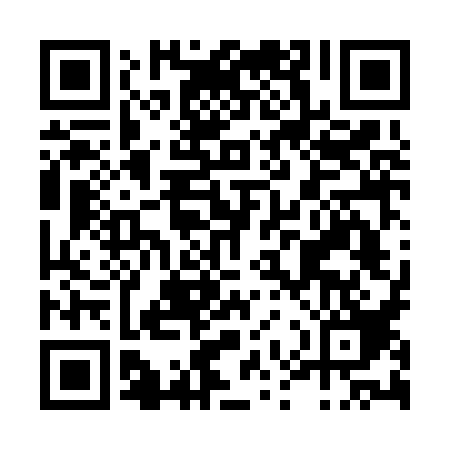 Ramadan times for Soligo, PortugalMon 11 Mar 2024 - Wed 10 Apr 2024High Latitude Method: Angle Based RulePrayer Calculation Method: Muslim World LeagueAsar Calculation Method: HanafiPrayer times provided by https://www.salahtimes.comDateDayFajrSuhurSunriseDhuhrAsrIftarMaghribIsha11Mon5:205:206:5112:434:506:366:368:0212Tue5:185:186:4912:434:516:376:378:0313Wed5:175:176:4812:434:526:386:388:0414Thu5:155:156:4612:434:536:406:408:0515Fri5:135:136:4512:424:546:416:418:0716Sat5:125:126:4312:424:556:426:428:0817Sun5:105:106:4112:424:566:436:438:0918Mon5:085:086:4012:414:566:446:448:1019Tue5:065:066:3812:414:576:456:458:1120Wed5:045:046:3612:414:586:466:468:1221Thu5:035:036:3512:404:596:476:478:1422Fri5:015:016:3312:405:006:486:488:1523Sat4:594:596:3112:405:006:496:498:1624Sun4:574:576:3012:405:016:506:508:1725Mon4:554:556:2812:395:026:516:518:1826Tue4:544:546:2612:395:036:526:528:2027Wed4:524:526:2512:395:036:536:538:2128Thu4:504:506:2312:385:046:546:548:2229Fri4:484:486:2112:385:056:556:558:2330Sat4:464:466:2012:385:066:576:578:2531Sun5:445:447:181:376:067:587:589:261Mon5:425:427:161:376:077:597:599:272Tue5:415:417:151:376:088:008:009:283Wed5:395:397:131:376:088:018:019:304Thu5:375:377:121:366:098:028:029:315Fri5:355:357:101:366:108:038:039:326Sat5:335:337:081:366:118:048:049:347Sun5:315:317:071:356:118:058:059:358Mon5:295:297:051:356:128:068:069:369Tue5:275:277:041:356:138:078:079:3710Wed5:255:257:021:356:138:088:089:39